第二十四章  無線電通信輔助設備一、外觀檢查保護箱檢查方法周圍狀況確認周圍有無造成檢查上及使用上之障礙。外形以目視及開關之操作確認有無變形、灰塵侵入，及箱門之開、關是否確實。標示確認標示是否正常。判定方法周圍狀況應無造成檢查上及使用上之障礙。外形應無變形、損傷、明顯腐蝕等。保護箱應無明顯鏽蝕。保護箱內部應無灰塵、水份之侵入。箱門可確實開、關。設置於地面之保護箱，需為不可任意開、關之構造。圖24-1所示之射頻電纜應收存於保護箱內。標示圖24-2所示之保護箱箱面並標示有「消防隊專用無線電接頭」字樣。圖24-2所示之保護箱箱內明顯易見之位置，應標示有最大容許輸入、可使用之頻率域帶及注意事項。標示應無污損、模糊不清之部分。面板應無剝落之現象。無線電接頭檢查方法以目視確認有無變形、損傷等，及有無「無反射終端電阻器」或護蓋。判定方法應無變形、損傷、明顯腐蝕之情形。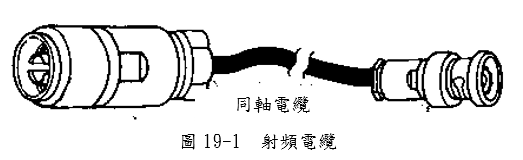 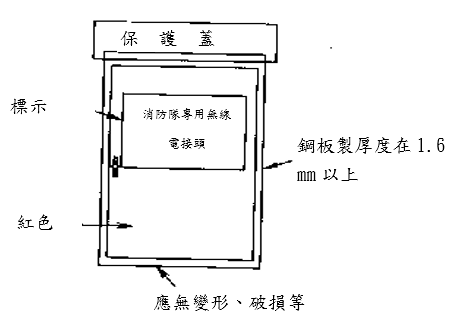 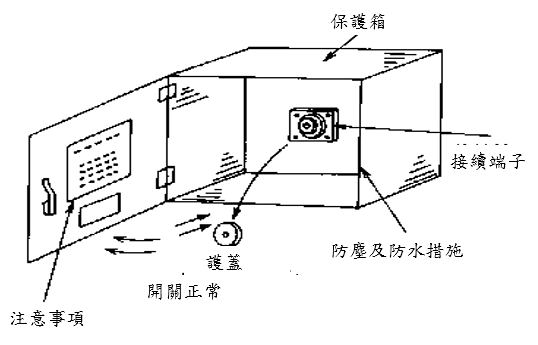 圖24-2端子上應有如圖24-3所示之無反射終端電阻器及護蓋。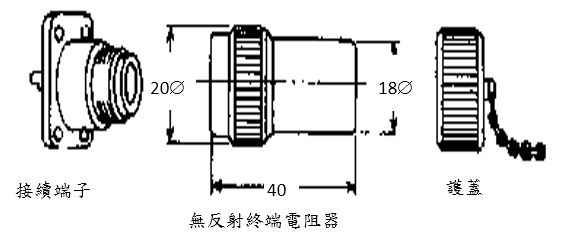 圖24-3   端子增幅器檢查方法確認設置場所是否適當。判定方法設置場所應為防災中心、中央管理室等平時有人駐守之居室，且以不燃材料之牆、地板、天花板建造，開口部設有甲種或乙種防火門之居室。應設於具防火性能之管道間內。分配器等檢查方法確認連接部位之防水措施有無異常。判定方法橡皮襯墊等應無劣化。空中天線檢查方法以目視確認圖24-4所示之天線有無變形、腐蝕之情形，且有無造成通行及避難上之障礙。判定方法應無變形、腐蝕之情形。應無造成通行及避難上之障礙。設於有受機械性傷害之虞處者，應採取適當之保護措施。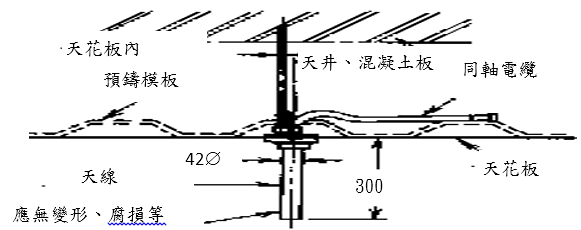 圖24-4  天線洩波同軸電纜檢查方法支撐部以目視確認金屬支架有無變形、脫落，且有無堅固支撐。防濕措施以目視確認連接部分之防濕措施是否正常。耐熱保護以目視確認有無損傷、脫落等。可撓性確認連接用同軸電纜是否具可撓性。判定方法支撐部金屬支架應無變形、損傷、脫落等，且應堅固支撐。防濕措施圖24-5所示之接頭應無變形、損傷、鬆弛等，且能有效防濕。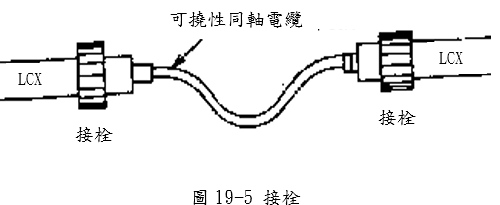 圖24-5  接栓耐熱保護應無損傷、脫落等。可撓性連接用同軸電纜應具可撓性。二、性能檢查無線電接頭檢查方法確認接頭連接器是否可輕易裝接或脫離。判定方法連接器可確實且輕易裝接或分離。結線接續檢查方法以目視或螺絲起子確認有無斷線、端子鬆動等。判定方法應無斷線、端子鬆動、脫落、損傷。１、應於「種別．容量等情形」欄內填入適當之項目。２、檢查合格者於判定欄內打「○」；有不良情形時於判定欄內打「×」，並將不良情形填載於「不良狀況」欄。３、對不良狀況所採取之處置情形應填載於「處置措施」欄。４、欄內有選擇項目時應以「○」圈選之。無 線 電 通 信 輔 助 設 備 檢 查 表無 線 電 通 信 輔 助 設 備 檢 查 表無 線 電 通 信 輔 助 設 備 檢 查 表無 線 電 通 信 輔 助 設 備 檢 查 表無 線 電 通 信 輔 助 設 備 檢 查 表無 線 電 通 信 輔 助 設 備 檢 查 表無 線 電 通 信 輔 助 設 備 檢 查 表無 線 電 通 信 輔 助 設 備 檢 查 表無 線 電 通 信 輔 助 設 備 檢 查 表無 線 電 通 信 輔 助 設 備 檢 查 表無 線 電 通 信 輔 助 設 備 檢 查 表無 線 電 通 信 輔 助 設 備 檢 查 表無 線 電 通 信 輔 助 設 備 檢 查 表無 線 電 通 信 輔 助 設 備 檢 查 表無 線 電 通 信 輔 助 設 備 檢 查 表無 線 電 通 信 輔 助 設 備 檢 查 表無 線 電 通 信 輔 助 設 備 檢 查 表無 線 電 通 信 輔 助 設 備 檢 查 表無 線 電 通 信 輔 助 設 備 檢 查 表無 線 電 通 信 輔 助 設 備 檢 查 表無 線 電 通 信 輔 助 設 備 檢 查 表無 線 電 通 信 輔 助 設 備 檢 查 表無 線 電 通 信 輔 助 設 備 檢 查 表檢查設備名稱檢查設備名稱檢查設備名稱檢查設備名稱洩波同輻電纜洩波同輻電纜製造廠： 製造廠： 製造廠： 製造廠： 空中天線空中天線製造廠： 製造廠： 製造廠： 製造廠： 製造廠： 製造廠： 增幅器增幅器製造廠：製造廠：製造廠：檢查設備名稱檢查設備名稱檢查設備名稱檢查設備名稱洩波同輻電纜洩波同輻電纜型號： 型號： 型號： 型號： 空中天線空中天線型號：型號：型號：型號：型號：型號：增幅器增幅器型號：型號：型號：檢 修 項 目檢 修 項 目檢 修 項 目檢 修 項 目檢 修 項 目檢 修 項 目檢  修  結  果檢  修  結  果檢  修  結  果檢  修  結  果檢  修  結  果檢  修  結  果檢  修  結  果檢  修  結  果檢  修  結  果檢  修  結  果檢  修  結  果檢  修  結  果檢  修  結  果檢  修  結  果檢  修  結  果處置措施處置措施檢 修 項 目檢 修 項 目檢 修 項 目檢 修 項 目檢 修 項 目檢 修 項 目種別、容量等內容種別、容量等內容種別、容量等內容種別、容量等內容種別、容量等內容種別、容量等內容種別、容量等內容種別、容量等內容判定判定不 良 狀 況不 良 狀 況不 良 狀 況不 良 狀 況不 良 狀 況處置措施處置措施外    觀    檢    查外    觀    檢    查外    觀    檢    查外    觀    檢    查外    觀    檢    查外    觀    檢    查外    觀    檢    查外    觀    檢    查外    觀    檢    查外    觀    檢    查外    觀    檢    查外    觀    檢    查外    觀    檢    查外    觀    檢    查外    觀    檢    查外    觀    檢    查外    觀    檢    查外    觀    檢    查外    觀    檢    查外    觀    檢    查外    觀    檢    查外    觀    檢    查外    觀    檢    查保護箱保護箱周圍狀況周圍狀況周圍狀況周圍狀況保護箱保護箱外    形外    形外    形外    形保護箱保護箱標    示標    示標    示標    示無線電接頭無線電接頭無線電接頭無線電接頭無線電接頭無線電接頭增  幅  器增  幅  器增  幅  器增  幅  器增  幅  器增  幅  器分  配  器分  配  器分  配  器分  配  器分  配  器分  配  器天      線天      線天      線天      線天      線天      線洩波同軸電纜洩波同軸電纜支 撐 部支 撐 部支 撐 部支 撐 部洩波同軸電纜洩波同軸電纜防濕措施防濕措施防濕措施防濕措施洩波同軸電纜洩波同軸電纜耐熱保護耐熱保護耐熱保護耐熱保護洩波同軸電纜洩波同軸電纜   可 撓 性   可 撓 性   可 撓 性   可 撓 性性    能    檢    查性    能    檢    查性    能    檢    查性    能    檢    查性    能    檢    查性    能    檢    查性    能    檢    查性    能    檢    查性    能    檢    查性    能    檢    查性    能    檢    查性    能    檢    查性    能    檢    查性    能    檢    查性    能    檢    查性    能    檢    查性    能    檢    查性    能    檢    查性    能    檢    查性    能    檢    查性    能    檢    查性    能    檢    查性    能    檢    查無線電接頭無線電接頭無線電接頭無線電接頭無線電接頭無線電接頭結線接續結線接續結線接續結線接續結線接續結線接續備註備註檢查器材檢查器材機器名稱機器名稱機器名稱型    式型    式型    式校正年月日製造廠商製造廠商製造廠商製造廠商機器名稱機器名稱機器名稱機器名稱型     式型     式校正年月日校正年月日校正年月日製造廠商檢查器材檢查器材檢查器材檢查器材檢查器材檢查器材檢查日期檢查日期檢查日期檢查日期檢查日期自民國      年     月      日  至民國      年     月     日自民國      年     月      日  至民國      年     月     日自民國      年     月      日  至民國      年     月     日自民國      年     月      日  至民國      年     月     日自民國      年     月      日  至民國      年     月     日自民國      年     月      日  至民國      年     月     日自民國      年     月      日  至民國      年     月     日自民國      年     月      日  至民國      年     月     日自民國      年     月      日  至民國      年     月     日自民國      年     月      日  至民國      年     月     日自民國      年     月      日  至民國      年     月     日自民國      年     月      日  至民國      年     月     日自民國      年     月      日  至民國      年     月     日自民國      年     月      日  至民國      年     月     日自民國      年     月      日  至民國      年     月     日自民國      年     月      日  至民國      年     月     日自民國      年     月      日  至民國      年     月     日自民國      年     月      日  至民國      年     月     日檢修人員姓名姓名消防設備師(士)消防設備師(士)消防設備師(士)消防設備師(士)證書字號證書字號證書字號證書字號簽章簽章       (簽章)       (簽章)檢修人員姓名姓名消防設備師(士)消防設備師(士)消防設備師(士)消防設備師(士)證書字號證書字號證書字號證書字號簽章簽章檢修人員姓名姓名消防設備師(士)消防設備師(士)消防設備師(士)消防設備師(士)證書字號證書字號證書字號證書字號簽章簽章檢修人員姓名姓名消防設備師(士)消防設備師(士)消防設備師(士)消防設備師(士)證書字號證書字號證書字號證書字號簽章簽章